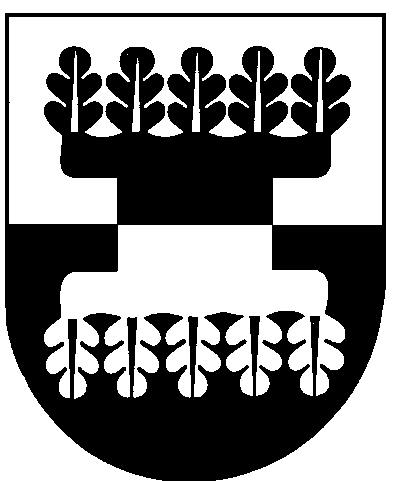 Šilalės rajono savivaldybėS ADMINISTRACIJOSDIREKTORIUSĮSAKYMASDĖL ŽEMĖS SKLYPO, ESANČIO ŠILALĖS MIESTE, VINGININKŲ G. 13, (KADASTRO NR.8760/0005:0195), FORMAVIMO IR PERTVARKYMO PROJEKTO TVIRTINIMO   . gruodžio 11 d. Nr. DĮV - 1663Šilalė	Vadovaudamasis Lietuvos Respublikos vietos savivaldos įstatymo 29  straipsnio 8 dalies 2, 15  punktais, Lietuvos Respublikos teritorijų planavimo įstatymo 20 straipsnio 6 dalies 5 punktu, Žemės sklypų formavimo ir pertvarkymo projektų rengimo ir įgyvendinimo taisyklių, patvirtintų Lietuvos Respublikos žemės ūkio ministro ir Lietuvos Respublikos aplinkos ministro . spalio 4 d. įsakymu Nr.3D-452/D1-513 „Dėl Žemės sklypų formavimo ir pertvarkymo projektų rengimo ir įgyvendinimo taisyklių patvirtinimo“, 2.6 papunkčiu, Nacionalinės žemės tarnybos prie Žemės ūkio ministerijos . lapkričio 14 d. Žemėtvarkos planavimo dokumento patikrinimo aktu Nr. FPA - 576 - (8.22.):            1. T v i r t i n u parengtą žemės sklypo formavimo ir pertvarkymo  projektą, kurio:            1.1. planavimo organizatorius – Šilalės rajono savivaldybės administracijos direktorius;            1.2. planavimo iniciatoriai – Reda Žymantienė ir Mindaugas Žymantas;            1.3. projekto pavadinimas – Žemės sklypo formavimo ir pertvarkymo projektas;            1.4. pertvarkoma teritorija  – Šilalės r. sav., Šilalės m., Vingininkų g. 13;             1.5. planavimo tikslas – įsiterpęs 0,0101 ha   laisvos valstybinės  žemės   plotas   sujungiamas su 0,1214 ha ploto (kadastro Nr.8760/0005:0195) privačios žemės sklypu;              1.6. pagal projektą suformuoto žemės sklypų pagrindinė žemės naudojimo paskirtis – kita,  žemės naudojimo būdas – vienbučių ir dvibučių gyvenamųjų pastatų teritorijos;             1.7. žemės sklypo formavimo ir pertvarkymo projekto rengėjas – Artūras Zaramba, kvalifikacinio pažymėjimo Nr. 2R-FP-780.              2. N u s t a t a u:             2.1. suformuoto žemės sklypo sprendiniuose nurodytas specialiąsias žemės ir miško naudojimo sąlygas ir servitutus;             2.2. patvirtintas žemės sklypo formavimo ir pertvarkymo projektas įsigalioja jo paskelbimo Šilalės rajono savivaldybės interneto svetainėje www.silale.lt dieną.             Šis įsakymas gali būti skundžiamas Lietuvos Respublikos administracinių bylų teisenos įstatymo nustatyta tvarka.Direktorius                                                                                                        Raimundas Vaitiekus